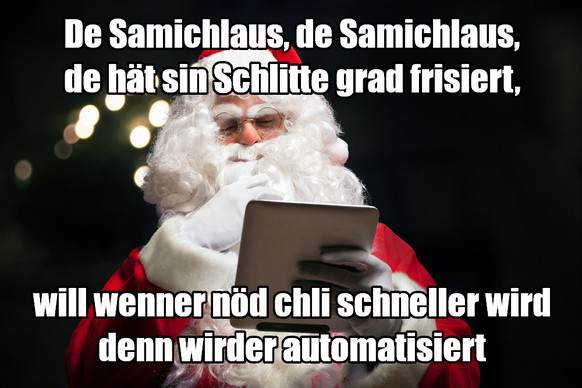 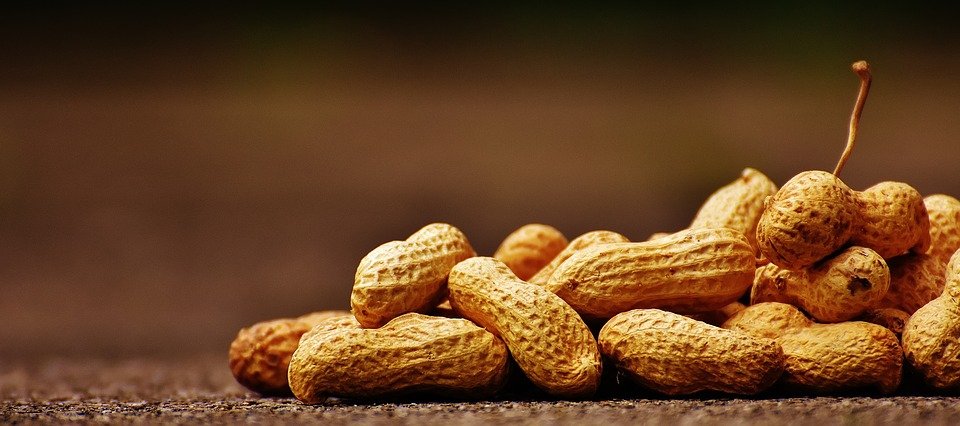 .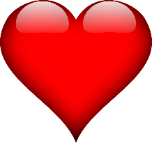 -liche Einladung zum
FRANZISKUS-CHOR SAMICHLAUS-HÖCKWann: Montag, 06. Dezember 2021 nach der Chorprobe 
Wo: Pfarreiheim, Schinznach-Dorf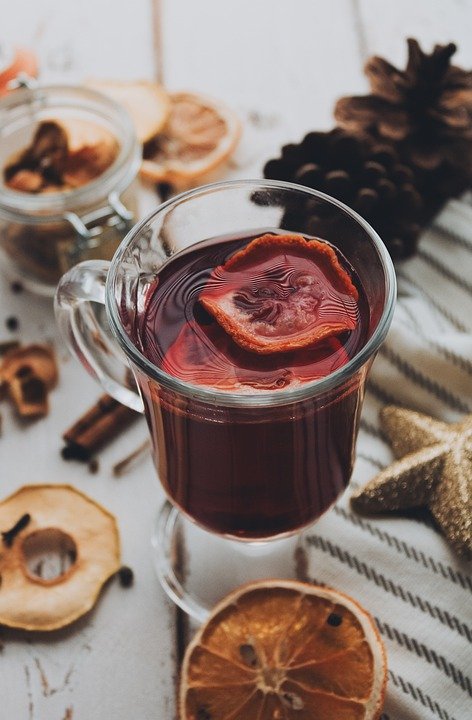 Wir freuen uns auf einen lustigen undgemütlichen Abend mit euch!Euer Vorstand      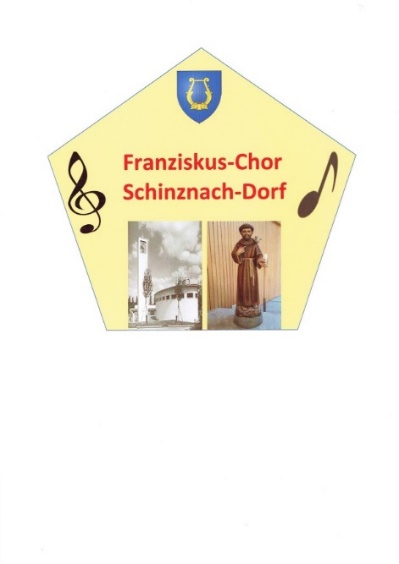 .-liche Einladung zum
FRANZISKUS-CHOR SAMICHLAUS-HÖCKWann: Montag, 06. Dezember 2021 nach der Chorprobe 
Wo: Pfarreiheim, Schinznach-DorfWir freuen uns auf einen lustigen undgemütlichen Abend mit euch!Euer Vorstand      